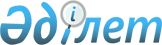 "Солтүстік Қазақстан облысының Ақжар ауданында әлеуметтік көмек көрсетудің, оның мөлшерлерін белгілеудің және мұқтаж азаматтардың жекелеген санаттарының тізбесін айқындаудың қағидаларын бекіту туралы" Солтүстік Қазақстан облысы Ақжар аудандық мәслихатының 2016 жылғы 17 наурыздағы № 43-2 шешіміне өзгертулер енгізу туралы
					
			Күшін жойған
			
			
		
					Солтүстік Қазақстан облысы Ақжар аудандық мәслихатының 2016 жылғы 27 қазандағы N 6-4 шешімі. Солтүстік Қазақстан облысының Әділет департаментінде 2016 жылғы 18 қарашада N 3935 болып тіркелді. Күші жойылды – Солтүстік Қазақстан облысы Ақжар ауданы мәслихатының 2017 жылғы 03 сәуірдегі № 13-3 шешімімен      Ескерту. Күші жойылды – Солтүстік Қазақстан облысы Ақжар ауданы мәслихатының 03.04.2017 № 13-3 шешімімен (бұқаралық ақпарат құралдарында алғашқы ресми жарияланған күнінен кейін күнтізбелік он күн өткен соң қолданысқа енгізіледі).

      "Қазақстан Республикасындағы жергілікті мемлекеттік басқару және өзін-өзі басқару туралы" Қазақстан Республикасының 2001 жылғы 23 қаңтардағы Заңының 6-бабы 2, 3 - тармақтарына, "Құқықтық актілер туралы" Қазақстан Республикасының 2016 жылғы 6 сәуірдегі Заңының 26 бабына, "Әлеуметтік көмек көрсетудің, оның мөлшерлерін белгілеудің және мұқтаж азаматтардың жекелеген санаттарының тізбесін айқындаудың үлгілік қағидаларын бекіту туралы" Қазақстан Республикасы Үкіметінің 2013 жылғы 21 мамырдағы № 504 қаулысына сәйкес Солтүстік Қазақстан облысының Ақжар аудандық мәслихаты ШЕШТІ;

      1. "Солтүстік Қазақстан облысы Ақжар ауданында әлеуметтік көмек көрсетудің, оның мөлшерлерін белгілеудің және мұқтаж азаматтардың жекелеген санаттарының тізбесін айқындаудың қағидаларын бекіту туралы" Солтүстік Қазақстан облысы Ақжар аудандық мәслихатының 2016 жылғы 17 наурыздағы № 43-2 шешіміне (2016 жылғы 18 сәуірде Нормативтік құқықтық актілерді мемлекеттік тіркеу тізілімінде № 3719 болып тіркелген және 2016 жылғы 22 сәуірде "Әділет" Қазақстан Республикасының нормативтік құқықтық актілерінің ақпараттық-құқықтық жүйесінде жарияланған) келесі өзгертулер енгізілсін:

      Осы шешіммен бекітілген Солтүстік Қазақстан облысы Ақжар ауданында әлеуметтік көмек көрсетудің, оның мөлшерлерін белгілеудің және мұқтаж азаматтардың жекелеген санаттарының тізбесін айқындаудың қағидаларының:

      1 тармағы мына мазмұнда жазылсын:

      "1. Осы, Солтүстік Қазақстан облысы Ақжар ауданында әлеуметтік көмек көрсетудің, оның мөлшерлерін белгілеудің және мұқтаж азаматтардың жекелеген санаттарының тізбесін айқындаудың қағидалары (бұдан әрі – Қағида) "Қазақстан Республикасындағы жергілікті мемлекеттік басқару және өзін-өзі басқару туралы" Қазақстан Республикасының 2001 жылғы 23 қаңтардағы Заңына, "Халықты жұмыспен қамту туралы" Қазақстан Республикасының 2016 жылғы 6 сәуірдегі Заңына, "Әлеуметтік көмек көрсетудің, оның мөлшерлерін белгілеудің және мұқтаж азаматтардың жекелеген санаттарының тізбесін айқындаудың үлгілік қағидаларын бекіту туралы" Қазақстан Республикасы Үкіметінің 2013 жылғы 21 мамырдағы № 504 қаулысына, Мемлекет басшысының Үкіметтің 2015 жылғы 11 ақпандағы кеңейтілген отырысында берген тапсырмаларын іске асыру жөніндегі іс-шаралар жоспарының 72-тармағына сәйкес "Ерекше кезең" экономикалық саясатының шараларын ескере отыра әзірленді және өмірлік қиын жағдай туындаған кезде Солтүстік Қазақстан облысының Ақжар ауданында әлеуметтік көмек көрсетудің, оның мөлшерлерін белгілеудің және мұқтаж азаматтардың жекелеген санаттарының тізбесін айқындау тәртібін анықтайды.";

      2-тармақтың 8) тармақшасы мына редакцияда жазылсын:

      "8) "Азаматтарға арналған үкімет" мемлекеттік корпорациясы (бұдан әрі – уәкілетті ұйым) – Қазақстан Республикасының заңнамасына сәйкес мемлекеттік қызметтер көрсету, "бір терезе" қағидаты бойынша мемлекеттік қызметтер көрсетуге өтініштер қабылдау және көрсетілетін қызметті алушыға олардың нәтижелерін беру жөніндегі жұмысты ұйымдастыру, сондай-ақ электрондық нысанда мемлекеттік қызметтер көрсетуді қамтамасыз ету үшін Қазақстан Республикасы Үкіметінің шешімі бойынша құрылған заңды тұлға;";

      18-тармақ мына редакцияда жазылсын:

      "18. Әлеуметтік көмек көрсетуге адамның (отбасының) жан басына шаққандағы орташа табысы шартты ақшалай көмек тағайындау үшін өтініш берген айдың алдыңғы үш айдағы ақшалай және заттай нысандағы жиынтық табысын отбасы мүшелерінің санына және үш айға бөлу арқылы есептеп шығарылады.

      Отбасының белсенділігін арттырудың әлеуметтік келісімшарты негізіндегі шартты ақшалай көмек көрсетуге үміткер адамның (отбасының) жан басына шаққандағы орташа табысы отбасының белсенділігін арттырудың әлеуметтік келісімшартының қолданылу мерзімі ішінде қайта қаралмайды.

      Бұл ретте жиынтық табыс "Мемлекеттік атаулы әлеуметтік көмек алуға үміткер адамның (отбасының) жиынтық табысын есептеудің ережесін бекіту туралы" Қазақстан Республикасы Еңбек және халықты әлеуметтік қорғау министрінің 2009 жылғы 28 шілдедегі № 237-ө бұйрығымен бекітілген мемлекеттік атаулы әлеуметтік көмек алуға үміткер адамның (отбасының) жиынтық табысын есептеу ережелеріне сәйкес есептеледі.";

      35-тармақ мына редакцияда жазылсын:

      "35. Осы Қағидалардың 9-10-қосымшаларына сәйкес әлеуметтік келісімшарт негізіндегі шартты ақшалай көмекке құқық айқындалғаннан кейін уәкілетті орган өтініш берушіні және (немесе) оның отбасы мүшелерін отбасыға көмектің жеке жоспарын (бұдан әрі – жеке жоспар) әзірлеу және отбасының белсенділігін арттырудың әлеуметтік келісімшартын жасау үшін шақырады.

      Бұл ретте, бір жұмыс күні ішінде осы Қағидалардың 37-тармағында көзделген жағдайларды және 1, 2-топ мүгедектерін, оқушыларды, студенттерді, тыңдаушыларды, курсанттарды және күндізгі оқу нысанындағы магистранттарды қоспағанда, өз бетінше жұмыспен айналысушылар, жұмыссыздар санатына жатқызылған өтініш берушілер "Халықты жұмыспен қамту туралы" Қазақстан Республикасының 2016 жылғы 6 сәуірдегі Заңына сәйкес жұмыспен қамтуға жәрдемдесудің белсенді шараларына қатысу үшін жұмыспен қамту орталығына жіберіледі не жергілікті бюджет қаражаты есебінен іске асырылатын жұмыспен қамтуға жәрдемдесудің өзге де шараларына жолдама беріледі.".

      Солтүстік Қазақстан облысы Ақжар ауданында әлеуметтік көмек көрсетудің, оның мөлшерлерін белгілеудің және мұқтаж азаматтардың жекелеген санаттарының тізбесін айқындаудың қағидаларының 1 және 3-қосымшасы осы шешімнің 1 және 2 қосымшасына сәйкес жаңа редакцияда жазылсын.

      2. Осы шешім бұқаралық ақпарат құралдарында алғаш рет ресми жарияланған күннен кейін күнтізбелік он күн өткен соң қолданысқа енгізіледі.

 Әлеуметтік көмек көрсетудің атаулы күндерінің, мереке күндерінің, алушылар санаттарының тізбесі, сондай-ақ еселігі және мөлшері Өмірлік қиын жағдай туындаған кезде азаматтарды мұқтаждар санатына жатқызу және адамның (отбасының) материалдық-тұрмыстық жағдайына тексеру жүргізу үшін негіздемелердің  түпкілікті тізбесі      1)жетiмдiк

      2) ата-ана қамқорлығының болмауы;

      3) кәмелетке толмағандардың қадағалаусыз қалуы, оның iшiнде девианттық мiнез-құлық;

       4) туғанынан үш жасқа дейiнгi балалардың ерте психофизикалық дамуы мүмкiндiктерiнiң шектелуi;

       5) дене және (немесе) ақыл-ой мүмкiндiктерiне байланысты ағза функцияларының тұрақты бұзылуы;

      6) әлеуметтік маңызы бар аурулардың және айналасындағыларға қауiп төндiретiн аурулардың салдарынан тыныс-тіршілігінiң шектелуi;

      7) жасының егде тартуына байланысты, ауруы және (немесе) мүгедектiгi салдарынан өзiне-өзi күтiм жасай алмауы;

      8) әлеуметтiк бейiмсiздiкке және әлеуметтiк депривацияға әкеп соқтырған қатыгез қарым-қатынас;

      9) баспанасыздық (белгiлi бiр тұрғылықты жерi жоқ адамдар);

      10) бас бостандығынан айыру орындарынан босау;

      11) қылмыстық-атқару инспекциясының пробация қызметінде есепте тұруы;

      12) кәмелетке толмағандардың ерекше тәртіпте ұстайтын білім беру ұйымдарында болуы;

      13) адамның (отбасының) ең төмен күнкөріс деңгейі мөлшерінің бір еселік шегінен аспайтын жан басына шаққандағы орташа табысының болуы;

      14) табиғи зілзала немесе өрт салдарынан азаматқа (отбасына) не оның мүлкіне залал келтіру;

      15) еңбекке қабілетті отбасы мүшелерінің (адамның) отбасының белсенділігін арттырудың әлеуметтік келісімшартын жасаған кезінде жұмыспен қамтуға жәрдемдесудің белсенді шараларына қатысқан жағдайда, 60 пайыз ең төменгі күнкөріс деңгейінен аспайтын жан басына шаққандағы орташа табыстың болуы;

      16) Ұлы Отан соғысының қатысушылары мен мүгедектерінің, сондай-ақ "Ұлы Отан соғысының қатысушылары мен мүгедектеріне және соларға теңестірілген адамдарға берілетін жеңілдіктер мен оларды әлеуметтік қорғау туралы" Қазақстан Республикасының 1995 жылғы 28 сәуірдегі Заңының 5, 6, 7, 8 және 9 баптарында көрсетілген жеңілдіктер мен кепілдемелер жағынан Ұлы Отан соғысының қатысушылары мен мүгедектеріне теңестірілген адамдардың бағалы металдар мен металл керамикадан, металл акрилден жасалған протездерден басқа тіс протездеуге мұқтаждығы (2017 жылдың 1 қаңтарынан бастап);

       17) Ұлы Отан соғысының қатысушылары мен мүгедектерінің, сондай-ақ "Ұлы Отан соғысының қатысушылары мен мүгедектеріне және соларға теңестірілген адамдарға берілетін жеңілдіктер мен оларды әлеуметтік қорғау туралы" Қазақстан Республикасының 1995 жылғы 28 сәуірдегі Заңының 5, 6, 7, 8 және 9 баптарында көрсетілген жеңілдіктер мен кепілдемелер жағынан Ұлы Отан соғысының қатысушылары мен мүгедектеріне теңестірілген адамдардың Қазақстан Республикасының санаторийлерінде және профилакторийлерінде санаторлық-курорттық емделуге мұқтаждығы (2017 жылдың 1 қаңтарынан бастап); 

       18) Ұлы Отан соғысының қатысушылары мен мүгедектерінің, сондай-ақ "Ұлы Отан соғысының қатысушылары мен мүгедектеріне және соларға теңестірілген адамдарға берілетін жеңілдіктер мен оларды әлеуметтік қорғау туралы" Қазақстан Республикасының 1995 жылғы 28 сәуірдегі Заңының 5, 6, 7, 8 және 9 баптарында көрсетілген жеңілдіктер мен кепілдемелер жағынан Ұлы Отан соғысының қатысушылары мен мүгедектеріне теңестірілген адамдардың коммуналдық қызметтерді төлеу үшін шығынның орнын толтыруға мұқтаждығы (2017 жылдың 1 қаңтарынан бастап);

       19) амбулаторлық емделуде жатқан азаматтарда туберкулездің белсенді түрінің болуы.


					© 2012. Қазақстан Республикасы Әділет министрлігінің «Қазақстан Республикасының Заңнама және құқықтық ақпарат институты» ШЖҚ РМК
				
      Солтүстік Қазақстан облысы
Ақжар аудандық мәслихаты
сессиясының төрағасы

М. Жұмабаев

      Солтүстік Қазақстан облысы
Ақжар аудандық
мәслихаттың хатшысы

А. Хоршат

      КЕЛІСІЛДІ
Солтүстік Қазақстан облысының әкімі

Е.Сұлтанов

      7 қараша 2016 жыл
Солтүстік Қазақстан облысы Ақжар аудандық мәслихатының 2016 жылғы 27 қазандағы № 6-4 шешіміне 1-қосымшаСолтүстік Қазақстан облысы Ақжар ауданында әлеуметтік көмек көрсетудің, оның мөлшерлерін белгілеудің және мұқтаж азаматтардың жекелеген санаттарының тізбесін айқындаудың қағидаларына 1-қосымшар/б №

Әлеуметтік көмектің атаулы күндерінің, мереке күндерінің және алушылар санаттарының атауы

Әлеуметтік көмек көрсетудің еселігі және мөлшері

1

2

3

15 ақпан – "Ауғанстан аумағынан әскерді шығару күні"

15 ақпан – "Ауғанстан аумағынан әскерді шығару күні"

15 ақпан – "Ауғанстан аумағынан әскерді шығару күні"

1

Кеңестік Армияның, Әскери-Теңіз флотының, Мемлекеттік қауіпсіздік комитетінің әскери қызметкерлері, бұрынғы Кеңестік Социалистік Республикалар Одағының үкімет органдарының шешімдеріне сәйкес басқа мемлекеттер аумағында жауынгерлік әрекеттерге қатысқан бұрынғы Кеңестік Социалистік Республикалар Одағының Ішкі істер министрлігінің қатардағы және басшы құрамдарына кірген тұлғалар (әскери мамандар мен кеңесшілерді қоса айтқанда); жауынгерлік әрекеттер жүргізілген тұста оқу жиындарына шақырылып, Ауғанстанға жіберілген әскери міндетті тұлғалар; жауынгерлік әрекеттер жүргізілген тұста Ауғанстанға жүк жеткізу үшін сол елге жіберілген автомобиль батальондарының әскери қызметкерлері; бұрынғы Кеңестік Социалистік Республикалар Одағының аумағынан әскери тапсырмалармен Ауғанстанға ұшқан ұшқыштар құрамының әскери қызметкерлері; Ауғанстандағы кеңестік жауынгерлер құрамына қызмет көрсеткен, жарақат, жарымжандық, зақым алған немесе жауынгерлік әрекеттерді қамтамасыз етуге ат салысқаны үшін бұрынғы Кеңестік Социалистік Республикалар Одағы ордендерімен және медальдарымен марапатталған жұмысшылар мен қызметшілер.

Жылына 1 рет – 15 айлық есептік көрсеткіш

2

Бұрынғы Кеңестік Социалистік Республикалар Одағын қорғау кезінде, басқа уақыттардағы өзге де әскери міндеттерін атқару барысында немесе майданда болуына байланысты ауыруы нәтижесінде, сондай-ақ жауынгерлік әрекеттер жүргізілген Ауғанстан немесе басқа да мемлекеттердегі әскери қызметін өтеу кезінде алынған жарақат, жарымжандық, зақым нәтижесінде мүгедектікке душар болған әскери қызметшілер.

Жылына 1 рет – 15 айлық есептік көрсеткіш

3

Өзге елдерде әрекеттегі армияның жауынгерлер құрамына қызмет еткен және жауынгерлік әрекеттер кезеңінде жарақат, жарымжандық, зақым немесе ауру нәтижесінде мүгедектікке душар болған тиісті санаттың жұмысшылары мен қызметшілері.

Жылына 1 рет – 15 айлық есептік көрсеткіш

4

Ауғанстандағы жауынгерлік әрекеттер кезінде немесе жауынгерлік әрекеттер орын алған өзге мемлекеттерде жарақат алу, жарымжандық, зақым, ауру нәтижесінде қаза тапқан (із-түзсіз жоғалған) немесе қайтыс болған әскери қызметшілердің отбасылары.

Жылына 1 рет – 15 айлық есептік көрсеткіш

5

1979 жылдың 1 желтоқсаны мен 1989 жылдың желтоқсаны аралығында Ауғанстанға және жауынгерлік әрекеттер жүргізілген басқа да елдерге жұмыс істеу үшін барған жұмысшылар мен қызметшілер.

Жылына 1 рет – 15 айлық есептік көрсеткіш

6

Ауғанстан аумағында уақытша болған және совет әскерлерінің шектелген контингенті құрамына енбеген, бұрынғы Кеңестік Социалистік Республикалар Одағының мемлекеттік қауіпсіздік Комитетінің жұмысшылары мен қызметшілері.

Жылына 1 рет – 15 айлық есептік көрсеткіш

8 наурыз – "Халықаралық әйелдер күні"

8 наурыз – "Халықаралық әйелдер күні"

8 наурыз – "Халықаралық әйелдер күні"

1

"Алтын алқамен", "Күміс алқамен", I, II дәрежелі "Ана Даңқы" ордендерімен марапатталған немесе бұрын "Ардақты ана" атағын алған көп балалы аналар. 

Жылына 1 рет – 5 айлық есептік көрсеткіш

26 сәуір – Чернобыль атом электр станциясындағы апатты еске алу күні

26 сәуір – Чернобыль атом электр станциясындағы апатты еске алу күні

26 сәуір – Чернобыль атом электр станциясындағы апатты еске алу күні

1

1986-1987 жылдары Чернобыль атом электр станциясы және басқа да азаматтық немесе әскери мақсаттағы нысандардағы радиациялық апаттар мен қатерлі жағдайлар салдарын жоюға, сондай-ақ ядролық қаруды сынақтан өткізу мен оқуларға тікелей қатысқан тұлғалар.

Жылына 1 рет – 15 айлық есептік көрсеткіш

2

Чернобыль атом электр станциясы апаты және азаматтық немесе әскери мақсаттағы нысандардағы басқа да радиациялық апаттар мен қатерлі жағдайлардың, ядролық қаруды сынақтан өткізу салдарынан мүгедек болған тұлғалар, және ата-анасының біреуінің радиациялық сәуле алуына байланысты мүгедектігі генетикалық тұрғыда болған олардың балалары.

Жылына 1 рет – 15 айлық есептік көрсеткіш

3

Чернобыль атом электр станциясы және азаматтық немесе әскери мақсаттағы нысандардағы басқа да радиациялық апаттар мен қатерлі жағдайлар салдарын жою кезінде қазаға ұшыраған тұлғалардың отбасылары.

Жылына 1 рет – 15 айлық есептік көрсеткіш

4

Сәуле ауруы салдарынан қайтыс болған тұлғалардың немесе қайтыс болған мүгедектердің, сондай-ақ қазасы белгіленген тәртіпте Чернобыль атом электр станциясы немесе азаматтық немесе әскери мақсаттағы нысандардағы басқа да радиациялық апаттар мен қатерлі жағдайлардың, ядролық қаруды сынақтан өткізудің әсерімен байланысты азаматтардың отбасылары. 

Жылына 1 рет – 15 айлық есептік көрсеткіш

5

1988-1989 жылдары Чернобыль атом электр станциясы апаты салдарын жоюға қатысушылар қатарындағы оқшаулау және көшіру аймақтарынан Қазақстан Республикасына эвакуацияланған (өздігінен кеткен) тұлғалар, эвакуацияланған күні құрсақта жатқан балаларын қоса айтқанда.

Жылына 1 рет – 15 айлық есептік көрсеткіш


7 мамыр – "Отан қорғаушылар күні"

7 мамыр – "Отан қорғаушылар күні"

7 мамыр – "Отан қорғаушылар күні"

1

Бұрынғы Кеңестік Социалистік Республикалар Одағының Қорғаныс министрлiгiне, iшкi iстер және мемлекеттiк қауiпсiздiк органдарына әскери мiндетiн өтеу жиындарына шақырылған, қоғамға жат көрiнiстерге байланысты төтенше жағдайлар кезiнде қоғамдық тәртiптi сақтау жөнiндегi тапсырмаларды орындау барысында қаза тапқан (қайтыс болған) әскери қызметшiлердiң, басшы және қатардағы құрам адамдарының отбасылары. 

Жылына 1 рет – 5 айлық есептік көрсеткіш

2

Бейбіт уақытта әскери қызметін өтеу кезінде қаза тапқан (қайтыс болған) әскери қызметкерлердің отбасылары. 

Жылына 1 рет – 5 айлық есептік көрсеткіш

9 мамыр – "Жеңіс күні"

9 мамыр – "Жеңіс күні"

9 мамыр – "Жеңіс күні"

1

Ұлы Отан соғысының қатысушылары мен мүгедектері.

Жылына 1 рет – 50 айлық есептік көрсеткіш

2

Әскери қызметкерлер, сондай-ақ бұрынғы Кеңестік Социалистік Республикалар Одағының ішкі істер және мемлекеттік қауіпсіздік органдарының басшы және қатардағы құрамында болған, Ұлы Отан соғысы кезінде қалаларда қызмет етіп, оларды қорғауға қатысқаны 1998 жылғы 1 қаңтарға дейін әрекеттегі армия бөлімшелерінің әскери қызметкерлері үшін белгіленген жеңілдетілген жағдайларда зейнетақы тағайындау үшін еңбек сіңірген жылдарға есептелген тұлғалар.

Жылына 1 рет – 5 айлық есептік көрсеткіш

3

Кеңестік Армия, Әскери-Теңіз флоты, жасақтар және Кеңестік Социалистік Республикалар Одағының ішкі істер және мемлекеттік қауіпсіздік органдарының ерікті жалдамалы құрамдарына кірген, Ұлы Отан соғысы кезінде әрекеттегі армияның құрамындағы әскери бөлімшелерде, штабтарда, мекемелерде штаттық лауазымы болған тұлғалар, немесе осы кезеңде қалаларда қызмет етіп, оларды қорғауға қатысқаны 1998 жылғы 1 қаңтарға дейін әрекеттегі армия бөлімшелерінің әскери қызметкерлері үшін белгіленген жеңілдетілген жағдайларда зейнетақы тағайындау үшін еңбек сіңірген жылдарға есептелген тұлғалар.

Жылына 1 рет – 5 айлық есептік көрсеткіш

4

Ұлы Отан соғысы кезінде полк баласы (тәрбиеленушісі) және юнгалар ретінде әрекеттегі армия мен флот құрамындағы бөлімдердің, штабтар мен мекемелердің құрамында болған тұлғалар.

Жылына 1 рет – 5 айлық есептік көрсеткіш

5

Екінші дүниежүзілік соғыс жылдарында шетелдер аумақтарында партизан отрядтары, астыртын топтар және өзге де фашизмге қарсы құрамалар құрамында фашистік Германияға және оның одақтастарына қарсы жауынгерлік әрекеттерге қатысқан тұлғалар.

Жылына 1 рет – 5 айлық есептік көрсеткіш

6

Қатынас жолдары халық комиссариаты, Байланыс халық комиссариаты арнайы құрамаларының, кәсiпшiлiк және көлiк кемелерiнiң жүзу құрамы мен авиацияның ұшу-көтеру құрамының, бұрынғы Кеңестік Социалистік Республикалар Одағының Балық өнеркәсiбi халық комиссариатының, Теңiз және өзен флотының, Солтүстiк теңiз жолы Бас басқармасының ұшу-көтеру құрамының Ұлы Отан соғысы кезiнде әскери қызметшiлер жағдайына көшiрiлген және ұрыс майдандарының тылдағы шептерi, флоттардың жедел іс-қимыл жасау аймақтары шегiнде майдандағы армия мен флот мүдделерiне орай мiндеттер атқарған қызметкерлерi, сондай-ақ Ұлы Отан соғысының бастапқы кезiнде басқа мемлекеттердiң порттарында тұтқындалған көлiк флоты кемелерi экипаждарының мүшелері.

Жылына 1 рет – 5 айлық есептік көрсеткіш

7

Блокада кезінде Ленинград қаласындағы кәсіпорындарда, қала мекемелері мен ұйымдарында жұмыс істеген және "Ленинградты қорғағаны үшін" медалімен және "Қоршаудағы Ленинград тұрғыны" белгісімен марапатталған азаматтар.

Жылына 1 рет – 5 айлық есептік көрсеткіш

8

Екінші дүниежүзілік соғыс кезінде фашистер және олардың одақтастары құрған концлагерьлер, гетто және басқа да ықтиярсыз ұстау орындарының бұрынғы кәмелетке толмаған тұтқындары.

Жылына 1 рет – 5 айлық есептік көрсеткіш

9

Қызмет бабындағы міндеттерін өтеу барысында жарақат, жарымжандық, зақым алу немесе майданда болуына немесе жауынгерлік әрекеттер жүргізілген мемлекеттерде қызмет бабындағы міндеттерін атқаруына байланысты ауыруы нәтижесінде мүгедектікке душар болған бұрынғы Кеңестік Социалистік Республикалар Одағының мемлекеттік қауіпсіздік органдары мен ішкі істер органдарының басшы және қатардағы құрамдары құрамындағы тұлғалар.

Жылына 1 рет – 5 айлық есептік көрсеткіш

10

1944 жылғы 1 қаңтардан 1951 жылғы 31 желтоқсанға дейінгі кезеңде Украина Кеңестік Социалистік Республикасы, Белорус Кеңестік Социалистік Республикасы, Литва Кеңестік Социалистік Республикасы, Латвия Кеңестік Социалистік Республикасы, Эстония Кеңестік Социалистік Республикасы аумақтарында әрекет еткен жойғыш батальондар, взводтар мен халықты қорғау отрядтарының жауынгерлері мен командалық құрамдарында болған және осы батальондарда, взводтар мен отрядтарда қызмет бабындағы міндеттерін өтеу кезінде жарақат, жарымжандық немесе зақым алу салдарынан мүгедектікке душар болған тұлғалар.

Жылына 1 рет – 5 айлық есептік көрсеткіш

11

Ұлы Отан соғысында қаза тапқан, жергiлiктi әуе қорғанысының объектiлердi өзiн-өзi қорғау топтары мен авариялық командаларының жеке құрамы қатарындағы адамдардың отбасы, Ленинград қаласының госпитальдерi мен ауруханаларында қаза тапқан қызметкерлердiң отбасы.

Жылына 1 рет – 5 айлық есептік көрсеткіш

12

Қайтыс болған соғыс мүгедектерінің және соларға теңестірілген мүгедектердің зайыптары (жұбайлары), сонымен қатар жалпы ауруы, еңбек жарақаты және басқа да себептер нәтижесінде (құқыққа қайшы себептерді қоспағанда) мүгедек деп танылған қайтыс болған соғысқа қатысушылардың, партизандардың, астыртын жұмыс істеушілердің, "Ленинградты қорғағаны үшін" медалімен немесе "Қоршаудағы Ленинград тұрғыны" белгісімен марапатталған азаматтардың екінші қайтара некеге тұрмаған зайыптары (жұбайлары).

Жылына 1 рет – 5 айлық есептік көрсеткіш

13

Ұлы Отан соғысы жылдарындағы тылдағы ерен еңбегі мен мүлтіксіз әскери қызметі үшін бұрынғы Кеңестік Социалистік Республикалар Одағының ордендерімен және медальдарымен марапатталған тұлғалар.

Жылына 1 рет – 5 айлық есептік көрсеткіш

31 мамыр – "Саяси қуғын-сүргін және ашаршылық құрбандарын еске алу күні"

31 мамыр – "Саяси қуғын-сүргін және ашаршылық құрбандарын еске алу күні"

31 мамыр – "Саяси қуғын-сүргін және ашаршылық құрбандарын еске алу күні"

1

Бұрынғы Кеңестік Социалистік Республикалар Одағының аумағында саяси қуғын-сүргінге тікелей ұшыраған және қазіргі уақытта Қазақстан Республикасының азаматтары болып табылатын тұлғалар.

Жылына 1 рет – 15 айлық есептік көрсеткіш

2

Қазақстан Республикасының қазiргi аумағында өздерiне қуғын-сүргiндер қолданылғанға дейiн тұрақты өмiр сүрген адамдар мына төмендегi:
а) бұрынғы Кеңестік Социалистік Республикалар Одағынан тысқары жерлерде қуғын-сүргiндердi кеңес соттары мен басқа да органдардың қолдануы;
б) екiншi дүниежүзiлiк соғыс кезiнде (жай адамдар мен әскери қызметшiлердi) тұрақты армия әскери трибуналдарының айыптауы;

в) Қазақстаннан тысқары жерлерде әскери қызмет атқару үшiн шақырылғаннан кейiн қуғын-сүргiндердiң қолдануы;
г) қуғын-сүргiндердi орталық одақтық органдар: Кеңестік Социалистік Республикалар Одағы Жоғарғы Соты мен оның сот алқаларының, Кеңестік Социалистік Республикалар Одағының Айрықша бас саяси Басқарма алқасының, Кеңестік Социалистік Республикалар Одағының Iшкi iстер халық комиссариаты - Мемлекет Қауiпсiздiгi министрлiгi - Iшкi iстер министрлiгi жанындағы айрықша кеңестiң, Кеңестік Социалистік Республикалар Одағының Прокуратурасы мен Кеңестік Социалистік Республикалар Одағының iшкi iстер халық комиссариатының Тергеу Iстерi жөнiндегi комиссиясының және басқа органдар шешiмдерi бойынша қолдануы;
д) Қазақстандағы 1986 жылғы 17-18 желтоқсан оқиғаларына қатысқаны үшін, осы оқиғаларда қасақана кісі өлтіргені және милиция қызметкерінің, халық жасақшысының өміріне қастандық жасағаны үшін сотталған, өздеріне қатысты қылмыстық істерді қайта қараудың қолданылып жүрген тәртібі сақталатын адамдарды қоспағанда, қуғын-сүргіндердің қолданылуы жағдайларында танылады

Жылына 1 рет – 15 айлық есептік көрсеткіш

3

Кеңестік Социалистік Республикалар Одағы мемлекеттiк өкiметтiң жоғары органдарының құжаттары негiзiнде Қазақстанға және Қазақстаннан күштеу арқылы құқыққа қарсы қоныс аударуға ұшыраған адамдар.

Жылына 1 рет – 15 айлық есептік көрсеткіш

4

Ата-аналармен немесе олардың орнындағы адамдармен бiрге бас бостандығынан айыру орындарында, айдауда, жер аударуда немесе арнайы ңоныс аударуда болған саяси қуғын-сүргiндер құрбандарының балалары, сондай-ақ қуғын-сүргiн кезiнде он сегiз жасқа толмаған және оның қолданылуы нәтижесiнде ата-анасының қамқорлығынсыз қалған саяси қуғын-сүргiндер құрбандарының балалары.

Жылына 1 рет – 3 айлық есептік көрсеткіш

30 тамыз – "Қазақстан Республикасының Конституциясы күні"

30 тамыз – "Қазақстан Республикасының Конституциясы күні"

30 тамыз – "Қазақстан Республикасының Конституциясы күні"

1

Қазақстан Республикасына ерекше еңбегі үшін зейнетақы тағайындалған тұлғалар, облыстық маңызы бар дербес зейнеткер мәртебесіне ие зейнеткерлер, облыстың (қаланың, ауданның) құрметті азаматтары.

Жылына 1 рет – 10 айлық есептік көрсеткіш

Солтүстік Қазақстан облысы Ақжар аудандық мәслихатының 2016 жылғы 27 қазандағы № 6-4 шешіміне 2-қосымшаСолтүстік Қазақстан облысы Ақжар ауданында әлеуметтік көмек көрсетудің, оның мөлшерлерін белгілеудің және мұқтаж азаматтардың жекелеген санаттарының тізбесін айқындаудың қағидаларына 3-қосымша